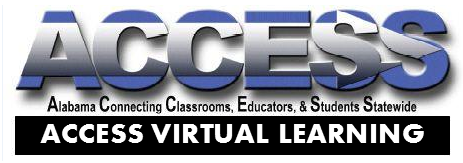 Nomination, Criteria, and Judging Information for ACCESS Counselor-of-the-YearAll nominees must provide the following materials:A nomination statement narrative written by the person who is nominating the ACCESS Counselor-of-the-Year describing why the nominee is deserving of this award (1 page, Times New Roman, 12 pt. font)An up-to-date resume’ or vitae outlining professional background and experience of the nomineeTwo letters of recommendation from sources who are familiar with the work of the counselorA 400 DPI headshot photoA short biography (400 to 500 words) Selection Criteria that will be used by the judges:The nominee must have been an ACCESS Counselor for the 2017-2018 school year. The nominee’s work and diligence must have had a positive impact on teaching and learning using the ACCESS program. The nominee’s work has improved the quality of education in Alabama’s schools.The nominee has used technology to advance education in AlabamaThe nominee will attend the Alabama Educational Technology Conference (AETC), if selected, to accept the award unless underlying circumstances prevent attendance.Name of Nominee:	Address:	 Phone number:	Email:	Immediate Supervisor:	School:	Address:	School System:	Address:	Superintendent:	ACCESS Support Center:	